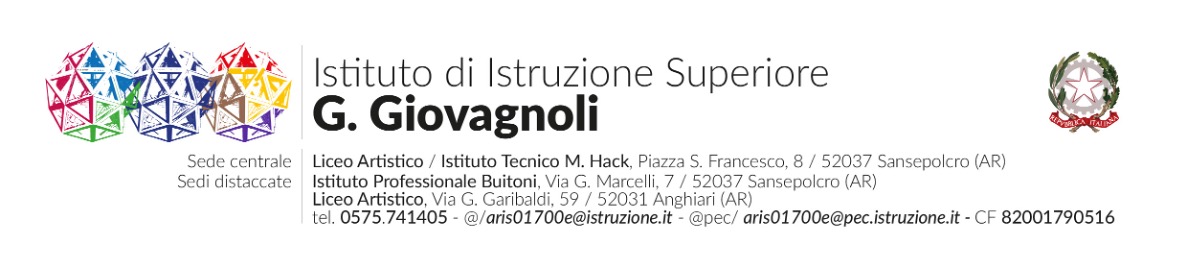 Piano Educativo IndividualizzatoPROVVISORIO(da compilare a seguito del primo accertamento della condizione di disabilità in età evolutiva ai fini dell’inclusione scolastica) ex art. 7 c. 2 lett. g, del D. Leg. 66/2017, modificato D. Leg. 96/2019, art. 6 c. 6.per l’Anno Scolastico __________STUDENTE/ESSA ____________________________       codice sostitutivo personale ____________ Classe _________________Plesso o sede ____________PEI Provvisorio per l'a.s. successivo [da compilare a seguito del primo accertamento della condizione di disabilità in età evolutiva ai fini dell’inclusione scolastica]1.  Quadro informativo1.1 Dati relativi all’alunno/a1.2 Nucleo familiare1.4 Curriculum scolastico2. Elementi generali desunti dal Profilo di Funzionamentoo, se non disponibile, dalla Diagnosi Funzionale e dal Profilo dinamico funzionale (ove compilato)4. Osservazioni sullo studente/essa per progettare gli interventi di sostegno didatticoPunti di forza sui quali costruire gli interventi educativi e didattici6. Osservazioni sul contesto: barriere e facilitatori Osservazioni nel contesto scolastico con indicazione delle barriere e dei facilitatori a seguito dell’osservazione sistematica dello studente/essa e della classe, anche tenuto conto delle indicazioni fornite dallo/a stesso/a studente/essa.12. PEI Provvisorio per l'a. s. successivo[da compilare a seguito del primo accertamento della condizione di disabilità in età evolutiva ai fini dell’inclusione scolastica]Interventi necessari per garantire il diritto allo studio e la frequenzaAssistenza Esigenze di tipo sanitario: comprendono le eventuali somministrazioni di farmaci o altri interventi a supporto di funzioni vitali da assicurare, secondo i bisogni, durante l’orario scolastico.Somministrazione di farmaci:non comportano il possesso di cognizioni specialistiche di tipo sanitario, né l'esercizio di discrezionalità tecnica da parte dell’adulto somministratore, ma solo adeguata formazione delle figure professionali coinvolte. Pertanto, possono essere coinvolte figure interne all’istituzione scolastica.comportano cognizioni specialistiche e discrezionalità tecnica da parte dell’adulto somministratore, tale da richiedere il coinvolgimento di figure professionali esterne.Altre esigenze ed interventi non riferibili esclusivamente alla specifica disabilità sono definiti nelle modalità ritenute più idonee, conservando la relativa documentazione nel fascicolo personale dello studente o della studentessa.(1) L’indicazione delle ore  è finalizzata unicamente  a permettere al Dirigente Scolastico di formulare la richiesta complessiva d’Istituto delle misure di sostegno ulteriori rispetto a quelle didattiche, da proporre e condividere con l’Ente TerritorialeIl PEI provvisorio con la proposta del numero di ore di sostegno e delle risorse da destinare agli interventi di assistenza igienica e di base, nonché delle tipologie di assistenza/figure professionali e relativo fabbisogno da destinare all'assistenza, all'autonomia e/o alla comunicazione, per l'anno scolastico successivo, è stato approvato dal GLOin data ______________ Come risulta da verbale n. ___ allegatoCognome e Nome:Cognome e Nome:MFLuogo e data di nascita:Luogo e data di nascita:Luogo e data di nascita:Luogo e data di nascita:Residente a (indirizzo completo):Residente a (indirizzo completo):Residente a (indirizzo completo):Residente a (indirizzo completo):Cittadinanza:Validità permesso di soggiorno (facoltativo)Validità permesso di soggiorno (facoltativo)Validità permesso di soggiorno (facoltativo)Telefono:E-mail:E-mail:E-mail:Diagnosi:Diagnosi:Diagnosi:gravitàCodici ICD 10:Data certificazione invalidità L.104/92: …………………………..Data certificazione invalidità L.104/92: …………………………..Data certificazione invalidità L.104/92: …………………………..Relazione di parentelaCognome e NomeData di nascitaProfessioneTelefonoNon conviventePadreMadreFratello/ sorella………………1.3 Situazione familiare1.3 Situazione familiare1.3 Situazione familiare1.3 Situazione familiare1.3 Situazione familiare1.3 Situazione familiareDescrizione dello Studente o della StudentessaA cura dei genitori o esercenti la responsabilità genitoriale ovvero di altri componenti del GLO………………………………………………………………………………………………………………………………………………………………………………………………………………………………………………………………………………Elementi desunti dalla descrizione di sé dello Studente o della Studentessa, attraverso interviste  o colloqui ..……………………………………………………………………………………………………………………………………..……………………………………………………………………………………………………………………………………Problematiche di salute e/o comportamentali di cui tener conto (es. crisi epilettiche, problemi particolari, allergie, ...) e modalità di gestione di eventuali emergenze:Problematiche di salute e/o comportamentali di cui tener conto (es. crisi epilettiche, problemi particolari, allergie, ...) e modalità di gestione di eventuali emergenze:Assunzione di farmaci:NOSI specificare tipo e frequenza:Assunzione di farmaci a scuola:NOSI specificare tipo e frequenza e chi ne è responsabile:Intolleranze alimentari e diete particolari:Intolleranze alimentari e diete particolari:Utilizzo di ausili tecnici per la comunicazione o la mobilità:Utilizzo di ausili tecnici per la comunicazione o la mobilità:IstitutoScuola/PlessoNumero anniOre sostegnoOre altro operatoreInfanziaPrimariaI gradoII gradoEventuali non ammissioni alla classe successiva (specificare): Eventuali non ammissioni alla classe successiva (specificare): Eventuali non ammissioni alla classe successiva (specificare): Eventuali non ammissioni alla classe successiva (specificare): Eventuali non ammissioni alla classe successiva (specificare): Sintetica descrizione, considerando in particolare le dimensioni sulle quali va previsto l'intervento e che andranno quindi analizzate nel presente PEI………………………………………………………………………………………………………………………………………………………………………………………………………………………………………………In base alle indicazioni del Profilo di Funzionamento (o, se non è stato ancora redatto, della Diagnosi Funzionale e del Profilo Dinamico Funzionale) sono individuate le dimensioni rispetto alle quali è necessario definire nel PEI specifici interventi. Le sezioni del PEI non coinvolte vengono omesse.In base alle indicazioni del Profilo di Funzionamento (o, se non è stato ancora redatto, della Diagnosi Funzionale e del Profilo Dinamico Funzionale) sono individuate le dimensioni rispetto alle quali è necessario definire nel PEI specifici interventi. Le sezioni del PEI non coinvolte vengono omesse.In base alle indicazioni del Profilo di Funzionamento (o, se non è stato ancora redatto, della Diagnosi Funzionale e del Profilo Dinamico Funzionale) sono individuate le dimensioni rispetto alle quali è necessario definire nel PEI specifici interventi. Le sezioni del PEI non coinvolte vengono omesse.Dimensione Socializzazione/Interazione/Relazione                              Sezione 4A/5A         Dimensione Comunicazione/Linguaggio                                             Sezione 4B/5B          Dimensione Autonomia/ Orientamento                                              Sezione 4C/5C         Dimensione Cognitiva, Neuropsicologica e dell'Apprendimento             Sezione 4D/5DVa definitaVa definitaVa definitaVa definita Va omessaVa omessaVa omessaVa omessaa. Dimensione della relazione, dell’interazione e della socializzazione: b. Dimensione della comunicazione e del linguaggio: c. Dimensione dell’autonomia e dell’orientamento:d. Dimensione cognitiva, neuropsicologica e dell’apprendimento:barrierefacilitatorinote e specificazioniE1. Prodotti e tecnologiaE2. Ambiente naturale, artificiale, culturalee310. Famiglia ristrettae315. Famiglia allargatae320. Amici e compagni di scuolae325. Conoscenti e vicinatoe330. Insegnanti (autorità)e340. Educatori, operatori sociali e di assistenzae355. Terapisti ed altri operatori sanitariE4. AtteggiamentiE5. Sistemi, servizi e politicheFattori personali.......................Proposta del numero di ore di sostegno alla classe per l'anno successivo** (Art. 7, lettera d) D.Lgs 	66/2017)Partendo dal Verbale di accertamento e dal Profilo di Funzionamento, si individuano le principali dimensioni interessate [Sezione 4] e le condizioni di contesto [Sezione 6], con la previsione degli interventi educativo-didattici da attuare ed il relativo fabbisogno di risorse professionali per il sostegno e l’assistenza …………………………………………………………………………………………………………………………Partendo dal Verbale di accertamento e dal Profilo di Funzionamento, si individuano le principali dimensioni interessate [Sezione 4] e le condizioni di contesto [Sezione 6], con la previsione degli interventi educativo-didattici da attuare ed il relativo fabbisogno di risorse professionali per il sostegno e l’assistenza …………………………………………………………………………………………………………………………Partendo dal Verbale di accertamento e dal Profilo di Funzionamento, si individuano le principali dimensioni interessate [Sezione 4] e le condizioni di contesto [Sezione 6], con la previsione degli interventi educativo-didattici da attuare ed il relativo fabbisogno di risorse professionali per il sostegno e l’assistenza …………………………………………………………………………………………………………………………Partendo dal Verbale di accertamento e dal Profilo di Funzionamento, si individuano le principali dimensioni interessate [Sezione 4] e le condizioni di contesto [Sezione 6], con la previsione degli interventi educativo-didattici da attuare ed il relativo fabbisogno di risorse professionali per il sostegno e l’assistenza …………………………………………………………………………………………………………………………Partendo dal Verbale di accertamento e dal Profilo di Funzionamento, si individuano le principali dimensioni interessate [Sezione 4] e le condizioni di contesto [Sezione 6], con la previsione degli interventi educativo-didattici da attuare ed il relativo fabbisogno di risorse professionali per il sostegno e l’assistenza …………………………………………………………………………………………………………………………Partendo dal Verbale di accertamento e dal Profilo di Funzionamento, si individuano le principali dimensioni interessate [Sezione 4] e le condizioni di contesto [Sezione 6], con la previsione degli interventi educativo-didattici da attuare ed il relativo fabbisogno di risorse professionali per il sostegno e l’assistenza …………………………………………………………………………………………………………………………Proposta del numero di ore di sostegno alla classe per l'anno successivo** (Art. 7, lettera d) D.Lgs 	66/2017)Entità delle difficoltà nello svolgimento delle attività comprese in ciascun dominio/dimensione tenendo conto dei fattori ambientali implicatiAssenteLieveMediaElevataMolto elevataProposta del numero di ore di sostegno alla classe per l'anno successivo** (Art. 7, lettera d) D.Lgs 	66/2017)Ore di sostegno richieste per l'a. s. successivo ___________con la seguente motivazione:……………………………………………………………………….…………………………………………………………………………………………………………………Ore di sostegno richieste per l'a. s. successivo ___________con la seguente motivazione:……………………………………………………………………….…………………………………………………………………………………………………………………Ore di sostegno richieste per l'a. s. successivo ___________con la seguente motivazione:……………………………………………………………………….…………………………………………………………………………………………………………………Ore di sostegno richieste per l'a. s. successivo ___________con la seguente motivazione:……………………………………………………………………….…………………………………………………………………………………………………………………Ore di sostegno richieste per l'a. s. successivo ___________con la seguente motivazione:……………………………………………………………………….…………………………………………………………………………………………………………………Ore di sostegno richieste per l'a. s. successivo ___________con la seguente motivazione:……………………………………………………………………….…………………………………………………………………………………………………………………Assistenza di base (per azioni di mera assistenza materiale, non riconducibili ad interventi educativi)  igienicaspostamentimensaaltro (specificare………………………………….)Dati relativi all’assistenza di base (collaboratori scolastici,  organizzazione oraria ritenuta necessaria)……………………………………………Assistenza specialistica all’autonomia e/o alla comunicazione (per azioni riconducibili ad interventi educativi):Comunicazione:assistenza a studenti/esse con disabilità visivaassistenza a studenti/esse con disabilità uditivaassistenza a studenti/esse con disabilità intellettive e disturbi del neurosviluppo
Educazione e sviluppo dell'autonomia, nella:cura di sémensaaltro (specificare ……………………………………….)Dati relativi agli interventi educativi all’autonomia e alla comunicazione (educatori, organizzazione oraria ritenuta necessaria)……………………………………………………………….Arredi speciali, ausili didattici, informatici, ecc.Specificare la tipologia e le modalità di utilizzo …………………………………………………………………………Proposta delle risorse da destinare agli interventi di assistenza igienica e di basee delle risorse professionali da destinareall'assistenza, all'autonomia e alla comunicazione, per l'anno successivo** (Art. 7, lettera d) D.Lgs 	66/2017)Tenuto conto del Verbale di accertamento e del Profilo di Funzionamento si individuano le principali dimensioni interessate [Sezione  4] e le condizioni di contesto [Sezione 6], con la previsione del fabbisogno di risorse da destinare agli interventi di assistenza igienica e di base e delle risorse professionali da destinare all'assistenza, all'autonomia e alla comunicazione, per l'anno successivo:a) Fabbisogno di risorse da destinare agli interventi di assistenza igienica e di base, nel modo seguente ……………………………………………………………………………………………………………………………………………………b) Fabbisogno di risorse professionali da destinare all'assistenza, all'autonomia e alla comunicazione - nell’ambito di quanto previsto dal Decreto Interministeriale  182/2020 e dall’Accordo di cui all’art. 3, comma 5bis del D.Lgs 66/2017 e s.m.i. - per l'a. s. successivo: tipologia di assistenza / figura professionale ……………………………………………………per N. ore_________________(1). Eventuali esigenze correlate al trasporto dello/a studente/essa da e verso la scuolaNome e Cognome*specificare a quale titolo ciascun componente interviene al GLOFIRMAprof. Dirigente Scolasticoprof.Docente di Italiano/Storiaprof.Docente di Matematica……..……….